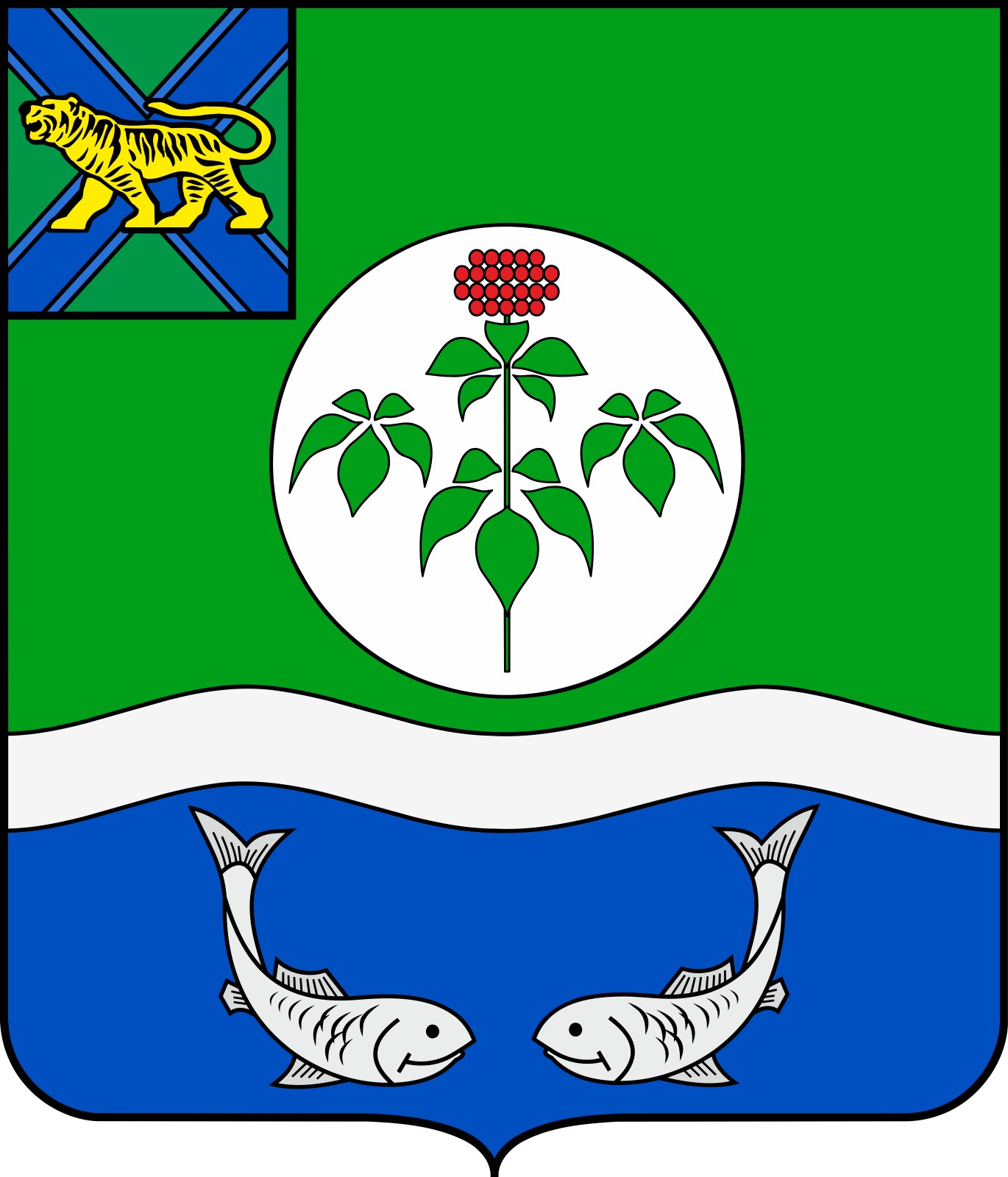 ДУМАОЛЬГИНСКОГО МУНИЦИПАЛЬНОГО РАЙОНАПРИМОРСКОГО КРАЯРЕШЕНИЕ	На основании ст. 265 и ч. 3 ст. 269.2 Бюджетного кодекса Российской Федерации, ст. 17.1 Федерального закона от 06.10.2003 № 131-ФЗ «Об общих принципах организации местного самоуправления в Российской Федерации», Федерального закона от 07.02.2011 № 6-ФЗ «Об общих принципах организации и деятельности контрольно-счётных органов субъектов Российской Федерации и муниципальных образований», Устава Ольгинского муниципального района, Дума Ольгинского муниципального районаРЕШИЛА:1. Внести изменение в структуру администрации Ольгинского муниципального района, утвержденную решением Думы Ольгинского муниципального района от 20.09.2005 № 254 «Об утверждении структуры администрации Ольгинского муниципального района», изложив ее в следующей редакции (прилагается).	2. Настоящее решение вступает в силу со дня его официального опубликования.Глава Ольгинского муниципального района                                       Ю.И. ГлушкоСтруктураадминистрации Ольгинского муниципального района 1. Глава муниципального района – глава администрации муниципального района2. Первый заместитель главы администрации муниципального района3. Организационный отдел  	4. Финансовый орган - Финансовый отдел со статусом юридического лица	5. Отдел экономического развития6. Отдел жилищно-коммунального хозяйства, имущественных отношений и градостроительства   7. Юридический отдел          8. Отдел по гражданской обороне, чрезвычайным ситуациям и мобилизационной работе	9. Отдел бухгалтерского учета и отчетности         10. Орган внутреннего муниципального финансового контроля – отдел внутреннего муниципального финансового контроля.         11. Отдел записи актов гражданского состояния         12. Отдел по исполнению административного законодательства                   13. Комиссия по делам несовершеннолетних и защите их прав         14. Главный специалист по государственному управлению охраной труда         15. Отдел опеки и попечительства29 декабря 2020 года                пгт Ольга№262О внесении изменений в решение Думы Ольгинскогомуниципального района от 20.09.2005 № 254«Об утверждении структуры  администрацииОльгинского муниципального района»УТВЕРЖДЕНАрешением ДумыОльгинского муниципального районаот 29.12.2020 № 262                              